وزارة التعليم العالي والبحث العلمي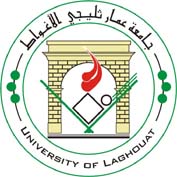 جامعة عمار ثليجي- الأغواط-كلية:...............................................................نيابة العمادة لما بعد التدرج والبحث العلمي والعلاقات الخارجيةمصلحة التعاون و العلاقات الخارجية ملــــــــف الترشــــــح للإقامة العلمية قصيرة المدى ذات مستوى عالي-الأساتذة الجامعيون والأساتذة المحاضرون -  MINISTERE DE L’ENSEIGNEMENT SUPERIEUR ET DE LA RECHERCHE SCIENTIFIQUEUNIVERSITE AMAR TELIDJI DE LAGHOUAT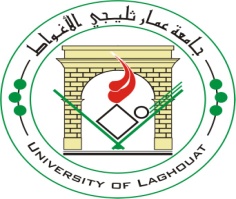 ملاحظة هامة: 	1-من أجل ضمان السير الحسن لعملية تداريب تحسين المستوى بالخارج يجب ملء كل الخانات.		2-كتابة الاسم باللغة اللاتينية إجباري.أنظر خلف الصفحةهــــــــــــــــامالجمهورية الجزائرية الديمقراطية الشعبيةوزارة التعليم العالي والبحث العلميجامعة عمار ثليجي– الأغواطكلية:................................................................قسم:................................................................   حرر بالأغواط في:............................................... هام جدا: يجب الالتزام بالتواريخ المحددة في هذه الرخصة عند إصدار وثائق التربص على مستوى الكلية .يجب على المعني بالأمر ملء كل خانات هذه الاستمارة حتى يتسنى للإدارة تسليمه وثائق تربصه بالخارج في أجلها المحدد.الجمهورية الجزائرية الديمقراطية الشعبية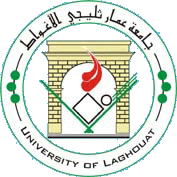 وزارة التعليم العالي و البحث العلميجامعة عمـار ثليجي – الاغــواطنيابة رئـاسة الجامعة مكلفة بالعلاقات الخارجية و التعاون و التنشيط و الاتصال و التظاهرات العلميةص ب 37 ج, الاغـواط -03000- الجزائر   الهاتف 213-29-14-54-37    الفاكس 213-29-14-54-42  -29-14-54-29   / 213 تقريـــر عن الإقامة العلمية قصيرة المدى ذات مستوى عالي   الأساتذة، الأساتذة الاستشفائيون الجامعيون، الأساتذة المحاضرون والأساتذة المحاضرون الاستشفائيون الجامعيون * يجب إرجاع هذا التقرير إلى المصالح المختصة في الكلية خلال مدة 15 يوما التي تلي نهاية التربص ،ترسل نسخة منه إلى نيابة رئـاسة الجامعة للعلاقات الخارجية بعد مصادقة العميد/نائب العميد.المستفيد من الإقامة العلمية قصيرة المدى ذات مستوى عالي الإقامة العلمية قصيرة المدى ذات مستوى عالي تقديم مؤسسة الاستقبال----------------------------------------------------------------------------------------------------------------------------------------------------------------------------------------------------------------------------------------------------------------------------------------------------------------------------------------------------------------------------------------------------------------------------------------------------------------------------------------------------------------------------------------------------------------------------------------------------------------------------------------------------------------------------------------------------------------------------------------------------------------------------------------------------------------------------------------------------------------------------------------------------------------------------------------------------------------------------------------------------------------------------------------------------------------------------------------------------------------------------------------------------------------------------------------------------------------------------------------------------------------------------------------------------------------------------------------------------------------------------------------------------------------------------------------------------------------------------------------------------------------------------------------------------------------------------------------------------------------------------------------------------------------------------------------------------------------------------------------------------------------------------------------------------------------------------------------------------------------------------------------------------------------------------------------------------------------------------------------------------------------------------------------------------------------------------------------------------------------------------------------------------------------------------------------------------------------------------------------------------------------------------------------------------------------------------------------------------------------------------------------------------------------------------------------------------------------------------------------------------------------------------------------------------------------------------------------------------------------------------------------------------------------------------------------------------------------------------------------------------------------------------------------------------------------------------------------------------------------------------------------------------------------------------------------------------------------------------------------------------------------------------------------------------------------------------------------------------------------------------------------------------------------------------------------------------------------------------------------------------------------------------------------------------------------------------------------------------------------------------------------------------------------------------------------------------------------------------------------------------------------------------------------------------------------------------------------------------------------------------------------------------------------------------------------------------------------------------------------------------------------------------------------------------------------------------------------------------------------------------------------------------------------------------------------------------------------------------------------------------------------------------------------------------------------------------------------------------------------------------------------------------------------------------------------------------------------------------------------------------------------------------------------------------------------------------------------------------------------------------------------------------------------------------------------------------------------------------------------------------------------------------------------------------------------------------------------------------------------------------------------------------------------------------------------------------------------------------------------------------------------------------------------------------------------------------------------------------------------------------------------------------------------------------------------------------------------------------------------------------------------------------------------------------------------------------------------------------------------------------------------------------------------------------------------------------------------------------------------------------------------------------------------------------------------------------------------------------------------------------------------------------------------------------------------------------------------------------------------------------------------------------------------------------سيـر الإقامة العلمية قصيرة المدى ذات مستوى عالي-------------------------------------------------------------------------------------------------------------------------------------------------------------------------------------------------------------------------------------------------------------------------------------------------------------------------------------------------------------------------------------------------------------------------------------------------------------------------------------------------------------------------------------------------------------------------------------------------------------------------------------------------------------------------------------------------------------------------------------------------------------------------------------------------------------------------------------------------------------------------------------------------------------------------------------------------------------------------------------------------------------------------------------------------------------------------------------------------------------------------------------------------------------------------------------------------------------------------------------------------------------------------------------------------------------------------------------------------------------------------------------------------------------------------------------------------------------------------------------------------------------------------------------------------------------------------------------------------------------------------------------------------------------------------------------------------------------------------------------------------------------------------------------------------------------------------------------------------------------------------------------------------------------------------------------------------------------------------------------------------------------------------------------------------------------------------------------------------------------------------------------------------------------------------------------------------------------------------------------------------------------------------------------------------------------------------------------------------------------------------------------------------------------------------------------------------------------------------------------------------------------------------------------------------------------------------------------------------------------------------------------------------------------------------------------------------------------------------------------------------------------------------------------------------------------------------------------------------------------------------------------------------------------------------------------------------------------------------------------------------------------------------------------------------------------------------------------------------------------------------------------------------------------------------------------------------------------------------------------------------------------------------------------------------------------------------------------------------------------------------------------------------------------------------------------------------------------------------------------------------------------------------------------------------------------------------------------------------------------------------------------------------------------------------------------------------------------------------------------------------------------------------------------------------------------------------------------------------------------------------------------------------------------------------------------------------------------------------------------------------------------------------------------------------------------------------------------------------------------------------------------------------------------------------------------------------------------------------------------------------------------------------------------------------------------------------------------------------------------------------------------------------------------------------------------------------------------------------------------------------------------------- الزيارات العلمية و اللقاءات----------------------------------------------------------------------------------------------------------------------------------------------------------------------------------------------------------------------------------------------------------------------------------------------------------------------------------------------------------------------------------------------------------------------------------------------------------------------------------------------------------------------------------------------------------------------------------------------------------------------------------------------------------------------------------------------------------------------------------------------------------------------------------------------------------------------------------------------------------------------------------------------------------------------------------------------------------------------------------------------------------------------------------------------------------------------------------------------------------------------------------------------------------------------------------------------------------------------------------------------------------------------------------------------------------------------------------------------------------------------------------------------------------------------------------------------------------------------------------------------------------------------------------------------------------------------------------------------------------------------------------------------------------------------------------------------------------------------------------------------------------------------------------------------------------------------------------------------------------------------------------------------------------------------------------------------------------------------------------------------------------------------------------------------------------------------------------------------------------------------------------------------------------------------------------------------------------------------------------------------------------------------------------------------------------------------------------------------------------------------------------------------------------------------------------------------------------------------------------------------------------------------------------------------------------------------------------------------------------------------------------------------------------------------------------------------------------------------------------------------------------------------------------------------------------------------------------------------------------------------------------------------------------------------------------------------------------------------------------------------------------------------------------------------------------------------------------------------------------------------------------------------------------------------------------------------------------------------------------------------------------------------------------------------------------------------------------------------------------------------------------------------------------------------------------------------------------------------------------------------------------------------------------------------------------------------------------------------------------------------------------------------------------------------------------------------------------------------------------------------------------------------------------------------------------------------------------------------------------------------------------------------------------------------------------------------------------------------------------------------------------------------------------------------------------------------------------------------------------------------------------------------------------------------------------------------------------------------------------------------------------------------------------------------------------------------------------------------------------------------------------------النتائج المتحصل عليها خـلال  الإقامة العلمية قصيرة المدى ذات مستوى عالي --------------------------------------------------------------------------------------------------------------------------------------------------------------------------------------------------------------------------------------------------------------------------------------------------------------------------------------------------------------------------------------------------------------------------------------------------------------------------------------------------------------------------------------------------------------------------------------------------------------------------------------------------------------------------------------------------------------------------------------------------------------------------------------------------------------------------------------------------------------------------------------------------------------------------------------------------------------------------------------------------------------------------------------------------------------------------------------------------------------------------------------------------------------------------------------------------------------------------------------------------------------------------------------------------------------------------------------------------------------------------------------------------------------------تعليـق عن النتائج --------------------------------------------------------------------------------------------------------------------------------------------------------------------------------------------------------------------------------------------------------------------------------------------------------------------------------------------------------------------------------------------------------------------------------------------------------------------------------------------------------------------------------------------------------------------------------------------------------------------------------------------------------------------------------------------------------------------------------------------------------------------------------------------------------------------------------------------------------------------------------------------------------------------------------------------------------------------------------------------------------------------------------------------------------------------------------------------------------------------------------------------------------------------------------------------------------------------------------------------------------------------------------------------------------------------------------------------------------------------------------------------------------------------القسم:.................................................................................................................................................................................................................................................القسم:.................................................................................................................................................................................................................................................الاسم:.................................................................................................................................................................................................................................................الاسم:.................................................................................................................................................................................................................................................اللقب:.................................................................................................................................................................................................................................................اللقب:.................................................................................................................................................................................................................................................الرتبة:.................................................................................................................................................................................................................................................الرتبة:.................................................................................................................................................................................................................................................الوجهة المقصودة:...........................................................................................................................................................................................................................الوجهة المقصودة:...........................................................................................................................................................................................................................المدة المطلوبة:....................................................................................................المدة الممنوحة:..................................................................................... تاريخ الذهاب:.......................................................................................................تاريخ الإياب:............................................................................................ ملــــــف الترشــــــحبطاقة ترشح؛ تسحب من مصلحة التعاون والعلاقات الخارجية / تحمل من موقع الجامعة؛طلب خطي لرئيس المجلس العلمي؛موضوع البحث وخطة عمل دقيقة؛نسخة عن جواز السفر؛نسخة من الدبلوم الأخير للمترشحين الجدد؛نسخة من قرار الترسيم أو التثبيت للمترشحين الجدد؛نسخة من قرار آخر ترقية إن وجد للمترشحين الجدد؛صورة للمترشحين الجدد.1. ETAT CIVIL1.الحالة المدنيةNom et Prénom :……………………………………………………….الاسم واللقـب: .........................................................................Date et Lieu de Naissance :………………………… ………….تاريخ ومكان الازدياد: ...............................................................Tel : ……………………………………………………………………………الهاتف: .................................................................................Adresse : ……………………………………………………………………العنوان: ................................................................................E-mail : ……………………………………………………………………البريد الإلكتروني: ....................................................................Numéro du Passeport : ……………………….……………………رقم جواز السفر: .....................................................................Date et lieu de délivrance : ………………………………………تاريخ ومكان التسليم: ................................................................2. SITUATION PROFESSIONNELLE ET SCIENTIFIQUE2. الوضعية المهنية والعلميةالشهادة المتحصل عليها:....................................................................Diplôme obtenu :.................................................................الرتبة:..........................................................................................Grade :......................................................................................تاريخ التنصيب في الجامعة:...............................................................Date de recrutement à l’Université :............................تاريخ التثبيت في الرتبة:....................................................................Date de Titularisation dans le grade :..........................3. التربص المبرمج3. STAGE PROGRAMME المدة المطلوبة:................................................................................Durée demandée :................................................................من:.............................................إلى:...........................................Du :.......................................au :.............................................مؤسسة الاستقبال:............................................................................Etablissement d’accueil :.................................................العنوان:................................................ ....................... ............... .................................................................................................................................................................................................... Adresse :...............................................................................................................................................................................................................................................................................................المطار الأقرب إلى المدينة:.................................................................Aéroport le plus proche :...................................................اسم ورتبة المسؤول عن التربص بالخارج:............................................. ..................................................................................................Nom et grade du responsable du stage à l’étranger :....................……………………………………………… .................... .................... .................... ....................……………الهاتف:.........................................الفاكس:......................................Tel :....................................Fax.................................. البريد الالكتروني:............................................................................Email :................................................................................DECLARATION DU CANDIDAT :تصريح المترشحJe soussigné (e), déclare sur l'honneur que tous les renseignements indiqués ci – dessus sont exactes et je m'engage à suivre le stage de perfectionnement pour lequel ma candidature a été acceptée et à transmettre mon rapport de stage tel que prévu par la réglementation.أنا الممضي أسفله، أصرح بشرفي أن كل المعلومات المقدمة أعلاه صحيحة كما التزم بمتابعة التربص واستيفاء المدة لدى الهيئة المستقبلة وموافاتكم بتقريـــر عن كل مجريات التكويـن وكذا كل الوثائق المطلوبة طبقا للنظام المعمول به.Date et signature du candidat :تاريخ وتوقيع المترشح:1-لا يمكن الاستفادة من تربص جديد ما لم يسلم ملف الرجوع كاملا وفي الآجال القانونية (15 يوما بعد الرجوع)؛1-لا يمكن الاستفادة من تربص جديد ما لم يسلم ملف الرجوع كاملا وفي الآجال القانونية (15 يوما بعد الرجوع)؛2- لا يمكن الترشح لتربص بالخارج ما لم يستهلك التربص السابق؛2- لا يمكن الترشح لتربص بالخارج ما لم يستهلك التربص السابق؛تتراوح مدة الإقامة العلمية قصيرة المدى ذات مستوى عالي من 07 أيام إلى 15 يوما كحد أقصى؛تتراوح مدة الإقامة العلمية قصيرة المدى ذات مستوى عالي من 07 أيام إلى 15 يوما كحد أقصى؛3- يقوم المترشح بالإجراءات الخاصة بموعد التأشيرة والتأكد من هذا التاريخ الذي على أساسه تحدد فترة التربص الواردة في رخصة القيام بمهمة؛3- يقوم المترشح بالإجراءات الخاصة بموعد التأشيرة والتأكد من هذا التاريخ الذي على أساسه تحدد فترة التربص الواردة في رخصة القيام بمهمة؛4- لا يمكن إعادة إصدار وثائق التربص (الأمر بمهمة، قرار التربص) إلا مرة واحدة فقط، لذا يطلب من المترشح تقديم وثيقة موعد التأشيرة إن وجدت (،....TLS contact) للكلية لضبط المعلومات في وثائق التربص المذكورة أعلاه. أما في حـالة عدم التمكن من تقديم موعد التأشيرة (الحـالة خاصة ببعض البلدان التي لا تقدم مـواعيد) يطلب من المتربص التأكد جليا من مواعيد الذهاب والإياب لتربصه؛4- لا يمكن إعادة إصدار وثائق التربص (الأمر بمهمة، قرار التربص) إلا مرة واحدة فقط، لذا يطلب من المترشح تقديم وثيقة موعد التأشيرة إن وجدت (،....TLS contact) للكلية لضبط المعلومات في وثائق التربص المذكورة أعلاه. أما في حـالة عدم التمكن من تقديم موعد التأشيرة (الحـالة خاصة ببعض البلدان التي لا تقدم مـواعيد) يطلب من المتربص التأكد جليا من مواعيد الذهاب والإياب لتربصه؛5- لا يسمح بتغيير وجهة التربص إلا مرة واحدة مع تقديم تبرير موضوعي لذلك للمجلس العلمي للكلية؛5- لا يسمح بتغيير وجهة التربص إلا مرة واحدة مع تقديم تبرير موضوعي لذلك للمجلس العلمي للكلية؛6- قبل تقديم طلب تغيير وجهة التربص للمجلس العلمي للكلية على المستفيد أن يعلم بأن التغيير من المنطقة 1 إلى 2: يستفـيد المتربص من مصاريف التربص الخاصة بالمنطقة 2، أما التغيير من المنطقة 2 إلى 1: إذا كان هذا التغيير قد فصل فيه من قبل المجلس العلـمي للكلية قبل الالتزام المالي يمكن للمتربص الاستفادة من مـصاريف الـتربص الخاصة بالمنطقة1،إما إذا كان هذا التغيير بعد الالتزام المالي فإن المتربص يبقى مستفيدا من المصاريف الخاصة بالمنطقة 2؛6- قبل تقديم طلب تغيير وجهة التربص للمجلس العلمي للكلية على المستفيد أن يعلم بأن التغيير من المنطقة 1 إلى 2: يستفـيد المتربص من مصاريف التربص الخاصة بالمنطقة 2، أما التغيير من المنطقة 2 إلى 1: إذا كان هذا التغيير قد فصل فيه من قبل المجلس العلـمي للكلية قبل الالتزام المالي يمكن للمتربص الاستفادة من مـصاريف الـتربص الخاصة بالمنطقة1،إما إذا كان هذا التغيير بعد الالتزام المالي فإن المتربص يبقى مستفيدا من المصاريف الخاصة بالمنطقة 2؛7- تبدأ مـرحلة الذهاب بعد موافقة المجلس العلمي على المنحة (يعقد اجتماع واحد من كل سنة) ومصـادقة المجلس العلمي للجامعة عليه، بإيداع رخصة القيام بمهمة خارج الوطن لدى المسؤول المباشر (رئيس القسم بالنسبة للأساتذة) في إطار رزنامة سنوية للذهاب تعد على مستوى القسم.7- تبدأ مـرحلة الذهاب بعد موافقة المجلس العلمي على المنحة (يعقد اجتماع واحد من كل سنة) ومصـادقة المجلس العلمي للجامعة عليه، بإيداع رخصة القيام بمهمة خارج الوطن لدى المسؤول المباشر (رئيس القسم بالنسبة للأساتذة) في إطار رزنامة سنوية للذهاب تعد على مستوى القسم.رخصة القيام بمهمة خارج الوطن- الأســاتذة -إن السيد رئيس القسم:.............................................................................................................إن السيد رئيس القسم:.............................................................................................................إن السيد رئيس القسم:.............................................................................................................إن السيد رئيس القسم:.............................................................................................................يسرح للأستاذ(ة)(الاسم واللقب بالعربية والفرنسية):................................................................................يسرح للأستاذ(ة)(الاسم واللقب بالعربية والفرنسية):................................................................................يسرح للأستاذ(ة)(الاسم واللقب بالعربية والفرنسية):................................................................................يسرح للأستاذ(ة)(الاسم واللقب بالعربية والفرنسية):................................................................................ليسافر إلى:...........................................................................................................................ليسافر إلى:...........................................................................................................................ليسافر إلى:...........................................................................................................................ليسافر إلى:...........................................................................................................................الغاية من السفر:تداريب لتحسين المستوىإقامة علمية قصيرة المدى ذات مستوى عال المشاركة في التظاهرة العلميةالمدة الممنوحة:..................................................................................................................المدة الممنوحة:..................................................................................................................المدة الممنوحة:..................................................................................................................المدة الممنوحة:..................................................................................................................تاريخ الذهاب 1:......................................................................................................................تاريخ الذهاب 1:......................................................................................................................تاريخ الذهاب 1:......................................................................................................................تاريخ الذهاب 1:......................................................................................................................تاريخ الإياب 1:......................................................................................................................تاريخ الإياب 1:......................................................................................................................تاريخ الإياب 1:......................................................................................................................تاريخ الإياب 1:......................................................................................................................رقم جواز السفر:................................سلم بتاريخ:................................بـ:....................................رقم جواز السفر:................................سلم بتاريخ:................................بـ:....................................رقم جواز السفر:................................سلم بتاريخ:................................بـ:....................................رقم جواز السفر:................................سلم بتاريخ:................................بـ:....................................رقم التأمين الاجتماعي:.............................................................................................................رقم التأمين الاجتماعي:.............................................................................................................رقم التأمين الاجتماعي:.............................................................................................................رقم التأمين الاجتماعي:.............................................................................................................اسم الأستاذ(ة) المستخلف(ة):...............................إمضاء المستخلف(ة):.............................................اسم الأستاذ(ة) المستخلف(ة):...............................إمضاء المستخلف(ة):.............................................اسم الأستاذ(ة) المستخلف(ة):...............................إمضاء المستخلف(ة):.............................................اسم الأستاذ(ة) المستخلف(ة):...............................إمضاء المستخلف(ة):.............................................إمضـاء و تأشيرة عميد الكلية                              إمضـاء و تأشيرة                             نائب العميدإمضـاء و تأشيرةرئيس القسمالاسـم:................................................................................................................................................................................................................اللقب:......................................................... .......................................................................................................................................................الـرتبة:...............................................................................................................................................................................................................الكلية:................................................. ........................................................................................................................المؤسسة:......................................................................................................................................................................................................     المؤسسة:......................................................................................................................................................................................................     المؤسسة:......................................................................................................................................................................................................     المؤسسة:......................................................................................................................................................................................................     الدولة:..........................................................................................................................................................................................................	الدولة:..........................................................................................................................................................................................................	الدولة:..........................................................................................................................................................................................................	الدولة:..........................................................................................................................................................................................................	مدة التربص: .................................. يومامن: ..........................................................إلى :................................................................الأهداف:............................................................................................................................................................................................................. ........................................................................................................................................................................................................................................................................................................................................................................................................................................................الأهداف:............................................................................................................................................................................................................. ........................................................................................................................................................................................................................................................................................................................................................................................................................................................الأهداف:............................................................................................................................................................................................................. ........................................................................................................................................................................................................................................................................................................................................................................................................................................................الأهداف:............................................................................................................................................................................................................. ........................................................................................................................................................................................................................................................................................................................................................................................................................................................التاريخ و توقيع المستفيد من الإقامة العلمية قصيرة المدى ذات مستوى عالي 